Supplementary Figure 1VA North Texas Health Care System (VANTHCS) process for reviewing community hospital requests for outpatient parenteral antimicrobial therapy (OPAT)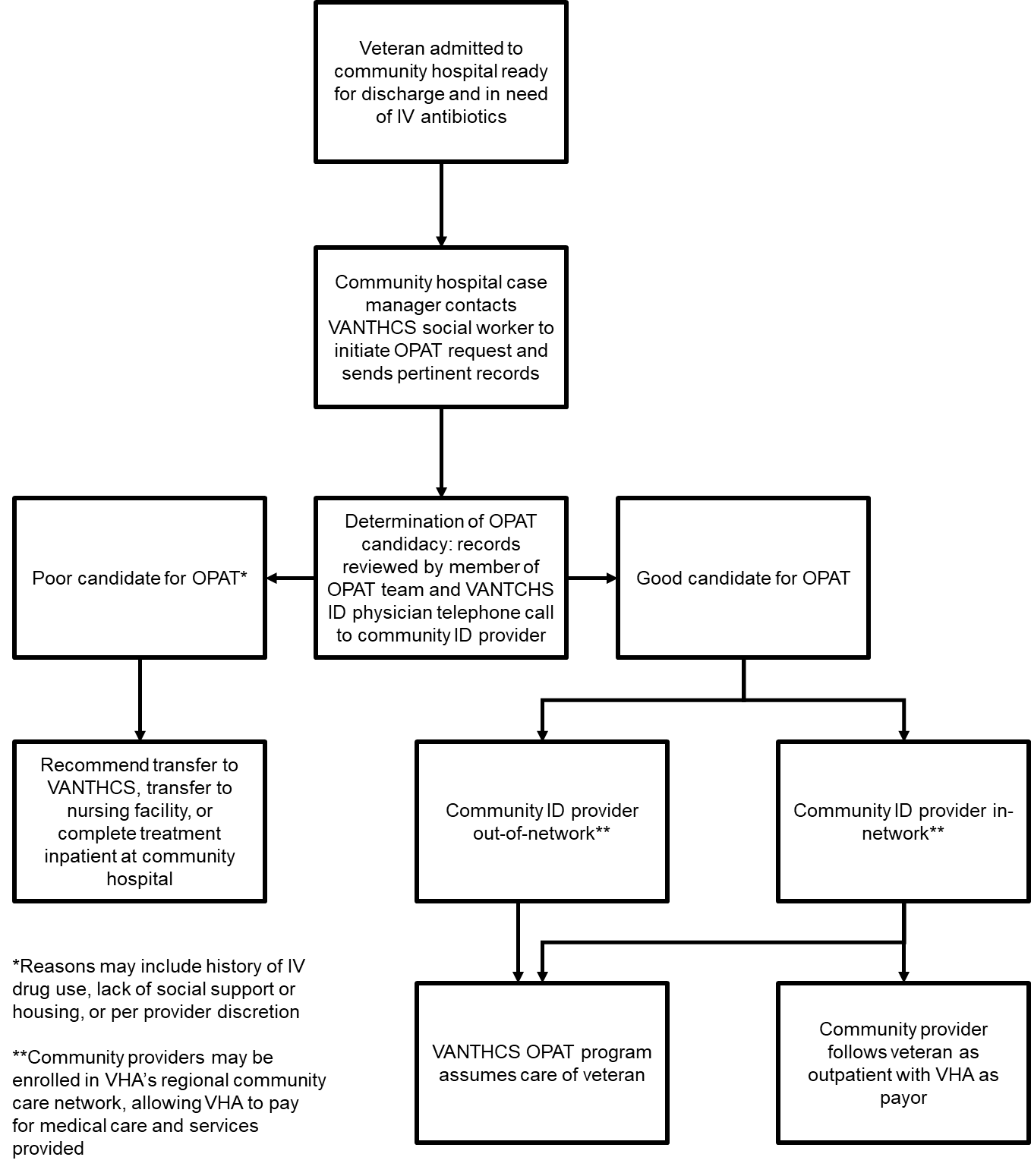 Supplementary Figure 2Overview of patient charts reviewed for inclusion/exclusion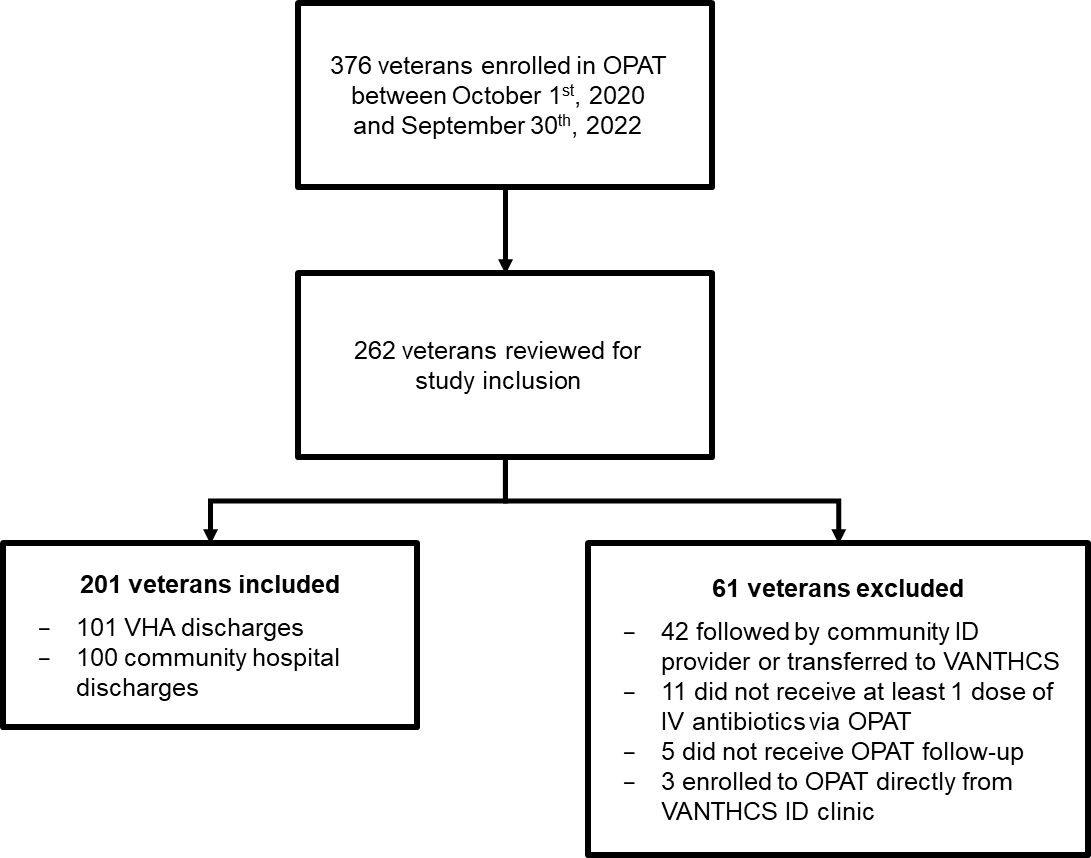 Supplementary Table 1VANTHCS OPAT Program Changes Made to Antibiotic Regimens Planned by Community HospitalsVANTHCS OPAT Program Changes Made to Antibiotic Regimens Planned by Community HospitalsNo change 39Spectrum36Escalation15De-escalation21IV-to-PO3Duration13Convenience 48Note: 100 total changes recommended across 61 patientsNote: 100 total changes recommended across 61 patients